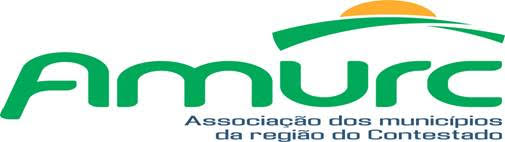 Edital de Convocação 005/2021Assembleia Geral Ordinária da Amurc Jair da Silva Ribeiro, Presidente da Amurc, em conformidade com os termos legais do Estatuto Social, CONVOCA todos os prefeitos dos municípios associados para a realização de ASSEMBLEIA GERAL ORDINÁRIA DA AMURC, a realizar-se no dia 14 de dezembro de 2021, a partir das 10h30, na sala de reuniões da Amurc, cita a Rua Cornélio de Haro Varela, 1835, Água Santa, Curitibanos-SC, com a seguinte ordem do dia Abertura Reunião;Deliberação sobre aprovação Orçamento Implantação MEG-Tr (fala Rúbia – Curitibanos);Apresentação Balanço 2021;Apresentação trabalho Amurc 2021;Definição sobre Presidência Amurc para 2022;Indicações Amurc para composição Diretoria Fecam;PEC 108 – Informações sobre aprovação tema CONFAZ;Reforma da Presidência – quem tem regime próprio atualizar suas leis;Nova lei do FUNDEB – movimentação bancária obrigatório por BB/CEF;Lei  LGPD – trabalho Amurc para 2022 com equipes dos municípios;Contratação empresa Renova para trabalho Segurança de Trabalho/questão E-Social;Falar sobre proposta Amurc, sobre Missão Técnica de Turismo na Região da Amures – Serra Catarinense – Produtos da Terra. Acréscimo na Amures de 45% movimento econômico;Definir data para confraternização final de ano Amurc.Curitibanos, 09 de dezembro de 2021Jair da Silva Ribeiro Presidente da Amurc